Problem of the Night Week of October 28, 2019Name: ________________________________Use the chart to solve the problems below. 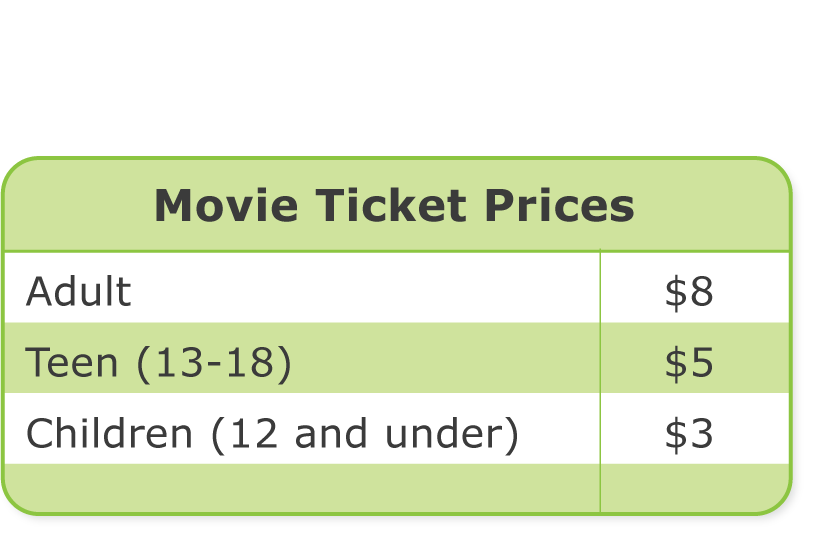 Monday		ModelHow much do 4 children’s tickets cost? Write an addition equation and a multiplication equation to show how to find the answer.Tuesday		Use a Diagram3 teens went to the movies together. How much money did they spend in all? Draw a picture and write an equation to solve.Wednesday		Model2 people of one age and 1 person of another age went to the movie. How much did they spend in all? Write equations to show how to solve.Thursday		ModelA family went to the movies together and bought 2 adult tickets, 1 teen ticket, and 2 children’s tickets. How much money did they spend in all? Write equations to show how to solve.Friday		Extend Your Thinking2 groups of teens went to the movies. 1 group had 5 people and the other had 9. How much more did the larger group spend on tickets than the smaller group? Write equations to show how to solve.